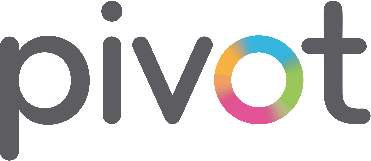 Role title              TEACHER - LEEDSReporting to        HEADTEACHERRole outline and accountabilitiesLead and coordinate the delivery of a subject or subjects across the school.  Promote and engage with students in your subject area/s; working with the team of teaching staff, support staff and behaviour mentors, you will assist across all aspects of the curriculum to promote a healthy and supportive working environment. Committed to delivering highest quality education and with experience of working with SEND, you will help us achieve the highest of standards and continue to deliver the best for our students. Ensure that all statutory requirements as deﬁned by Ofsted/ DFE, and other external bodies are actioned.ResponsibilitiesTeachingHave accountability for leading, managing and developing the curriculum across your subject area/s in a caring, supportive, purposeful and stimulating environment. Identify clear teaching objectives and learning outcomes, with appropriate challenge and high expectations. Responsible for attainment and progress in your subject area/s for all students in line with individual needs and agreed targets.Plan and prepare lessons in order to deliver the National Curriculum, and other accredited areas, ensuring effective breadth and balance that are judged good.Maintain good order and discipline among the students, keeping them safe and safeguarding their health and safety.To keep children safe and to meet our safeguarding duties and responsibilities in line with KCSiE 2020 and other related legislation and guidance.Organise and manage groups or individual students, ensuring differentiation of learning needs, reflecting all abilities.Plan opportunities to develop the social, moral, emotional and cultural aspects of students’ learning.Develop and maintain a regular system of monitoring, assessment, record keeping and reporting of student’s progress. Manage the use of support staff within the classroom. Ensure students attain, achieve and make appropriate rates of progress as determined by agreed targets.To participate in staff meetings as required.To communicate and consult with parents over all aspects of their child’s education – academic, social and emotional.To cover in the absence of a colleague.If required, to be a mentor to a student or group of students and communicate regularly with parents.To partake in the quality assurance of the school and promote without prejudice the agreed policies of the school.Communicating an exciting and stimulating shared vision, which ﬁts within the overall Pivot strategy, and inspires and motivates students, staﬀ and all other members of the school community Embed a culture of positivity and motivationTo undertake other roles or responsibilities as determined by your Manager or Head TeacherAdministration To maintain individual student records as necessary and ensure that they are kept up to date. To monitor student behaviour, attendance and achievement using the Behaviour Log and, in consultation with key staff, decide on appropriate sanctions, interventions and rewards. To monitor incidents where students require positive handling and ensure appropriate recording and reporting takes place in accordance with school policies.Plan revision sessions, prepare students for examinations, and secure appropriate access arrangements by liaising with the SENCo. To promote and actively support Pivot’s responsibilities towards mental health and wellbeing of our pupils, your colleagues and your own mental health.SKILLS AND ATTRIBUTES Knowledge of National Curriculum IT – experience in all Microsoft packagesSuperb organization skillsGood communicatorPunctualEnthusiasticWilling to stretch extra hours to complete assigned work.ConfidentialSupportiveSensitiveCalmEvidence of being able to build and sustain eﬀective working relationships with young people, staﬀ, parents/carers and the communityTeam playerRelevant experience in previous roles 